附件3交通信息入住酒店位置宁波云睿酒店（宁波东部新城国际会展中心店，宁波市鄞州区宁穿路1841号。）交通路线出发点：宁波栎社国际机场地铁2号线至鼓楼站换乘地铁1号线，至福庆北路站B口出，大约耗时1个小时。出发点：宁波站地铁4号线至大卿桥站换乘地铁1号线，至福庆北路站B口出，大约耗时30分钟。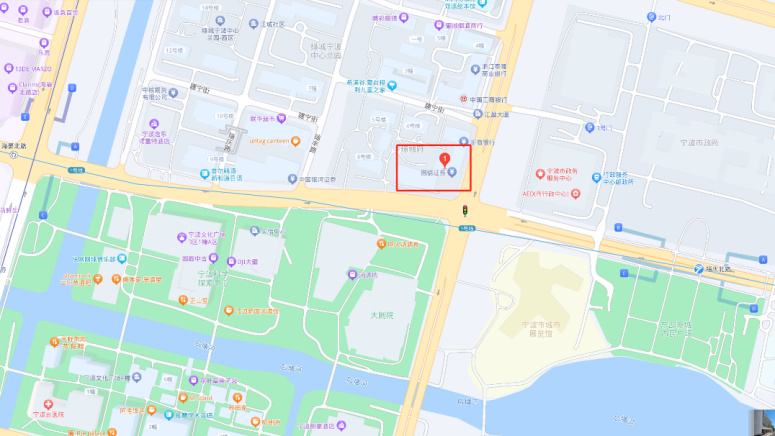 赛场指引比赛场地位于宁波科学探索中心5楼多功能A厅，科普报告会场地位于宁波科学探索中心6楼报告厅，从云睿酒店沿宁穿路步行400米即可抵达比赛场地。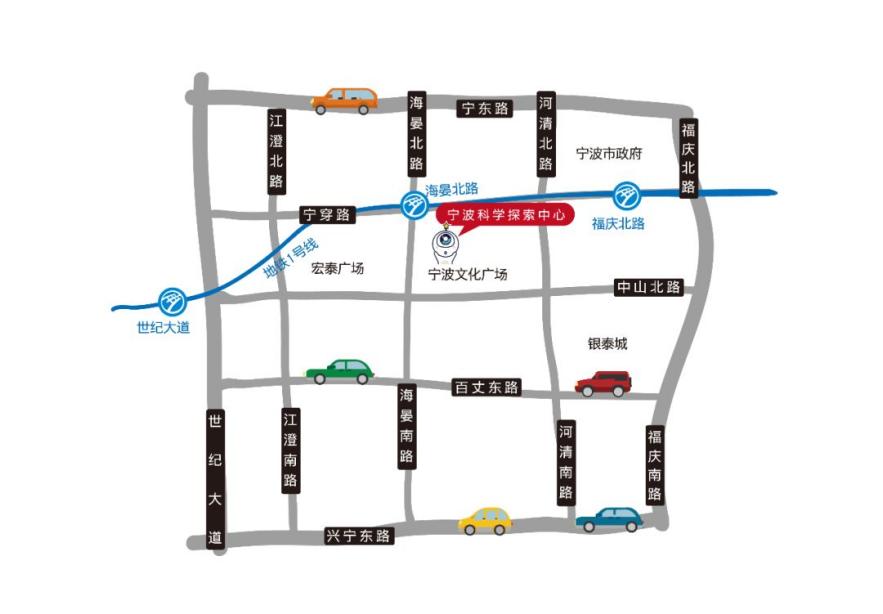 